PLUMLEY WITH TOFT & BEXTON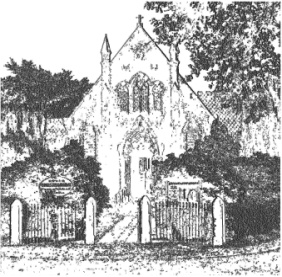 PARISH COUNCIL6th October 2016MINUTES OF THE MEETING OF THE PARISH COUNCIL HELD ONWEDNESDAY, 5th October 2016 at 7.30 pm Plumley Village HallCouncillors present: A Gabbott Chair, G Coates H Lawton, J Wright, S Wharfe, Mrs S Crossman., J Beever, G Walton (CEC)Public Forum There was representation from two members of the public who were expressing concerns on 2 matters.Consultation on the Moorcroft Play area was felt not to be wide enough and not including families in the Ascol Drive area and a request for a bin for residents to dispose of their dog waste, they agreed to inform the clerk of the exact location.  Police Surgery to be confirmed There was no police surgeryMeeting AgendaApologies; To receive and accept apologies for absence from those members unable to attend.There were no apologies received Declaration of interestsReceived from Cllr S Crossman, non pecuniary  for Richard Comberbach Trust and Plumley Village Hall, Cheshire Community Action and Planning application 16/4671M Halford hallMinutes - To approve & sign the Minutes of the meeting on the 7th September 2016It was resolved to approve the minutes of the 7th September 2016Cheshire East Council Matters: To receive a report on Cheshire East Council Matters.  Cllr Walton advised Tatton park performed well over the summer months with weddings and events such as the Tour of Britain and normal tourism and b visitors to the park Tatton also nominated for Regional and National AwardsStill perusing the 40 mph on Middlewich RoadHe will follow up on the requested safety Audit for Plumley Moor Road Bridge Clerks Report –Website update -The clerk outline two proposals to update the current website. The proposals were received from Town and Parish Council Websites based in Stroud and Bare Bones Marketing in Middlewich. Both specifications were similar and provided an easier method of adding material to the sites. The training in the use of the website was slightly different with Town and Parish Council Website offering remote training whilst Barebones Marketing offered training in situ. Costs were also similar at circa £600 plus VATResolved to contact the website to Barebones Marketing in Middlewich BDO Audit of accounts The clerk notified that the Annual Return and Certificate had been received from the auditors with the observations     Resolved to receive the notification of receipt of the approved Annual Return 	Correspondence and to take decisions on items specified in Appendix 9/16 attached Resolved to receive the correspondence as specifiedReports of RTAThere were no reports of RTA’sFinancial Payments – To approve payments in Appendix 9/16 attached. Includes: Salaries & expenses.Resolved to approve payments in appendix 9/16To receive any comments and reports by Councilors concerning transport, planning, footpaths, highways, Village Hall, Parish Plan, Community Pride, Community Resilience, Home watchNote -  When receiving reports and making resolutions perceived risks need to be identified and if necessary agreed actions required to mitigate them  Moorcroft Play Area update Indicative design had been prepared by Cheshire East Council and is included in the Newsletter, still awaiting confirmation of deliveryGeneral Highways issues GCAdvised that we were still awaiting the outcomes of the Safety Audit for the Station Bridge, proposed that an action log is maintained by the clerk for review at meetings Resolved that the clerk generates a back dated action log for approval This will include the followingSafety audit update PMR RoundaboutPMR Bridge safety AuditPinfold Lane and PMR junction hedge issueMap provided by Norma Hall re gulliesContacting CEC and outlining concerns  re A50 Middlewich Road Speed signage within Moorcroft Play area scheme Action log to be available for December meetingCommunity Pride update SCAdvised that the announcement of the Community Pride Awards would take place on the 13th October 2016 at Sandbach Town Hall   Planning JW16/4499M Golden Pheasant Plumley Moor road Resolved to enter no comment against this application 16/4671M Holford House Ascol Drive (Cllr Crossman left the room for this debate)Resolved to object on the following grounds The application site has not been taken up to the highway (A556); Ascol Drive is an un adopted private road.The owner, and householders using Ascol Drive have not been notified. There will be an increase in traffic using the private road and access on to the A556.No tree survey, protected species survey, or design and access statement have been submitted.The site is in Green Belt and is not an infill site, and the development should not therefore be permitted.Cheshire Oil Development update DNNo update received Plumley Village HallResolved to Contribute £1500 to PVH for this financial year and to continue with the proposals laid out in the minutes of the meeting 7th September, The draft budget would be presented at the meeting on the 2nd November 2016Councilor positionResolved to Defer to the next meeting Meetings – To note feedback from meetings attended since the meeting 7th September 2016 and to note attendance to take place at meetings during October / November 2016Issue raised by a member of the public at the meeting on 7.9.16 re overgrown foliage blocking the footpath connecting Hawthorn Road and South Drive.  It has now been agreed that with the backing of the Council the Yew Tree Association will clear the pathway To receive any items for inclusion in the agenda for the next meeting, proposed to be held at 7.30pm on  Wednesday 2nd November 2016 in the Committee Room at Plumley Village Hall  Draft Budget proposal for 2017/18 inclusive of Plumley Village Hall contributionArrange Neighbourhood Plan presentation for 7th December meetingCouncillor position Close MeetingAPPENDIX 9/165.0 Clerk’s ReportWebsite position – Report to follow BDO Audit completion notice 5.1 Correspondence 5.2.  Road Traffic accidents  - To note the occurrence of RTA’s since the last meeting6.  Financial Payments6.1 To note the current financial position *Business Premium Account Earmarked Reserves Donald Sterling Legacy                          367.67Donation for daffodil bulbs                      6.50Playing Fields provision                      3,550.00A9.9ChALC training programmeB9.9CEC Street Lighting LED ImprovementsC12.9Request for letter of support for housing applicationD14.916/4499M GOLDEN PHEASANT, PLUMLEY MOOR ROADE14.9Healthwatch Cheshire East - e-Bulletin September 2016F12.9BDO Audit approval G16.9Web design proposalH21.9CEC Cheshire Homechoice NewsletterI26.9Cheshire East Highways - Engagement Events InvitationJ27.916/4671M Holford House, Ascol Drive, PlumleyKLMNIncomeCommunity Account                   £*Business PremiumAccount £Balance brought forward 13974.626159.75Precept5598.50Total19,573.126159.75RefPayee£BDO Audit 156.00D McGifford Clerk salary October November  195.00Total for period 351.00Total Carried forward19,222.12